PREFEITURA MUNICIPAL DE CAMPO GRANDE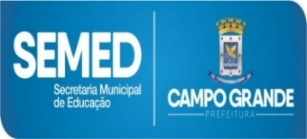 SECRETARIA MUNICIPAL DE EDUCAÇÃOSUPERINTENDÊNCIA DE GESTÃO DE POLÍTICAS EDUCACIONAISDIVISÃO DE EDUCAÇÃO ESPECIALSondagem dos Aspectos Pedagógicos e Sociaisdo AlunoEDUCAÇÃO INFANTIL – NÍVEL 1 Escola Municipal __________________________________________	Data: _____ / _____ / ______Nome do aluno(a):__________________________________________________________________Diagnóstico (CID):___________________________________________________________________Possui atendimento clínico? Qual?_ ____________________________________________________Data de nascimento: _________________      ano/turma ________________ turno: ____________Professor regente: _________________________________________________________________Nome do profissional de apoio:___________________________ ____________________________OBS: Após análise do instrumento de sondagem, construa estratégias pedagógicas para organizar as intervenções educacionais relativas aos alunos com deficiência, mediante o Plano Educacional Individualizado.HabilidadesDescrição Breve Comunicação Oral e Aspectos Sociais Comunicação Oral e Aspectos Sociais 1 - Utiliza a linguagem oral para se comunicar? () Sim        (   ) NãoObservações: ____________________________________________________________________________________________________________________________________________________________________________________________________________(    ) Está em processo de desenvolvimento da linguagem oral(    ) Apresenta fala telegráfica e uso de palavras soltas(    ) Relata acontecimentos simples de modo compreensível(    ) Expressa desejos e intenções(    ) Pede ajuda quando necessário(    ) Apresenta ecolalia – tardia ou imediata(  ) Possui vocabulário de palavras, de 20 a 100, incluindo nomes e verbos(    ) Imita sons e palavras(    ) Nomeia objetos com funcionalidade2 – Comunica-se com outras pessoas, utilizando outro tipo de linguagem? () Sim        (   ) NãoObservações: _________________________________________________________________________________________________________________________________________________________(   ) Gestos, aponta para mostrar alguma coisa ou para expressar seus desejos(    ) Comunicação alternativa e ampliada – CAA(    ) Comunicação por troca de figuras – Pecs; (    ) Língua Brasileira de Sinais – Libras;(    ) Pranchas ou pastas, vocalizadores, tablets(    ) Expressões elementares3 – Participa de atividades em grupo?() Sim        (   ) NãoObservações: _________________________________________________________________________________________________________________________________________________________(    ) Compartilha brinquedos/objetos ou pertences(    ) Interage com os pares durante a atividade(  ) Mantém a atenção na atividade mesmo onde há mais movimentação(    ) Participa somente de atividades de interesse próprio(    ) Tem iniciativa4 – Estabelece relações interpessoais na escola?() Sim        (   ) NãoObservações: ____________________________________________________________________________________________________________________________________________________________________________________________________________(    ) Interage com os pares nas brincadeiras(    ) Apresenta relação preferencial com o professor ou objeto(    ) Segue regras e instruções, espera sua vez(    ) Permanece isolado(  ) Obedece ordens simples, realiza as atividades que lhe são solicitadas(    ) Apresenta iniciativa para resolução de conflitos(    ) Imita o outro: caretas, brincadeiras, sons, danças, gestos(    ) Mostra afeto, fazendo barulhos e batendo palmas com o carinho de terceirosLeitura e escritaLeitura e escrita5 – Reconhece e faz uso funcional de imagens?() Sim        (   ) NãoObservações: _________________________________________________________________________________________________________________________________________________________(    ) Faz leitura de imagens/símbolos/ícones(    ) Compreende a simbolização, faz a transferência do objeto real para a representação de imagem real(    ) Faz a transferência de imagem real e figura representativa(    ) Produz/reproduz desenho, traço, garatujas ou formas na intenção de expressar registros6 – Apresenta escrita espontânea? () Sim        (   ) NãoObservações: _________________________________________________________________________________________________________________________________________________________(    ) Pinta, desenha, movimenta-se no espaço, assim como produz linguagem escrita e falada(    ) Escreve palavras e textos de forma espontânea, mesmo que não convencionalmente(    ) Reconhece as letras do alfabeto ou números, mesmo em contextos diferentes(    ) Reconhece ou sabe escrever seu primeiro nome7  - Leitura e compreensão() Sim        (   ) NãoObservações: _________________________________________________________________________________________________________________________________________________________(    ) Compreende frases completas(    ) Ouve histórias com atenção(    ) Cria/conta histórias com sequência lógica(    ) Produz histórias oralmente ou com apoio de imagens e figuras, compreende/interpreta e reproduz históriasRaciocínio lógico-matemáticoRaciocínio lógico-matemático8 – Números e quantidades () Sim        (   ) NãoObservações: _________________________________________________________________________________________________________________________________________________________(    ) Faz contagem oral nas brincadeiras, músicas, jogos de esconder ou pega-pega(    ) Percebe quantidades e operações matemáticas usando cálculos mentais ou simbolismo, apropriando-se da comunicação de quantidades(    ) Exposição de números e objetos, identificando números independente dos contextos que se encontram9 – Orientação Espacial () Sim        (   ) NãoObservações: ______________________________________________________________________________________________________(    ) Identifica pontos de referência para situar-se e deslocar-se no espaço(    ) Apresenta noções de caminhos, localizações, lugares, descrição e representação de pequenos percursos, perto/longe10 – Apresenta outras noções?() Sim        (   ) NãoObservações: ______________________________________________________________________________________________________(    ) Grande/pequeno, fino/grosso, aberto/fechado, curto/comprido(    ) Cheio/vazio, muito/pouco, quente/frio, dentro/fora, em cima/embaixo11 - Desenvolve situações que envolvam seriação, classificação, ordenação ou comparação?() Sim        (   ) NãoObservações: ______________________________________________________________________________________________________(    ) Separa objetos por cores ou formas(    ) Coloca vários elementos em sequência numérica(    ) Compara quantidades12 – Apresenta noções de espaço físico, medidas e formas? () Sim        (   ) NãoObservações: ______________________________________________________________________________________________________Psicomotricidade Psicomotricidade 13 – Deambular Observações: ______________________________________________________________________________________________________(    ) Anda com apoio(    ) Se locomove com autonomia(    ) Utiliza órtese/prótese(    ) É cadeirante(    ) Faz uso de equipamento auxiliar de marcha – andador, bengalas ou muletas, está na fase do engatinhar14 – Motricidade FinaObservações: ______________________________________________________________________________________________________(    ) Brinca com peças de encaixe (    ) Massa de modelar, faz alinhavo, inicia o uso de tesouras(    ) Segura diferentes objetos com pressão adequada, faz uso do talher, pega grãos(    ) Rasga/enrola papéis,  movimentos de pinça15 – Motricidade Ampla Observações: ______________________________________________________________________________________________________(    ) Demonstra equilíbrio, corre, salta, rola, agacha, empurra, carrega, senta(    ) Realiza movimento por observação/repetição(    ) Realiza atividades com diferentes ritmos, identifica partes de seu corpo, imita passos e dançasComportamentos Específicos Comportamentos Específicos 16 – Estereotipia de movimento() Sim        (   ) NãoObservações: ______________________________________________________________________________________________________(    ) Flapping – movimento das mãos(    ) Flipping – movimento dos dedos(    ) Movimento corporal em pêndulo, movimentos repetitivos das pernas(    ) Roer unhas, bater palmas, gritos, autolesão17–Hiperfoco() Sim        (   ) NãoObservações: ______________________________________________________________________________________________________(    ) Foco exacerbado a determinado estímulo: objetos, rituais, temas, imagens, assuntos, rigidez à rotina18 – Questões SensoriaisObservações: ______________________________________________________________________________________________________Possui sensibilidade extremada nas áreas sensoriais humanas:(    ) Hipersensorial; possui interrupção no processamento sensorial(    ) Hiposensorial, em consideração aos 5 sentidos: audição, visão, olfato, paladar e sistema tátil/cinestésico19 – ReforçadorObservações: ______________________________________________________________________________________________________Reforçador social: (    ) Muito bem/parabéns/você é lindo, (    ) Brinquedo, objetos, massinha, pintura, etc